GIDS VOOR FEDERALE SUBSIDIES INZAKE GELIJKE KANSENDIENST GELIJKE KANSEN – FOD JUSTITIEEEN SUBSIDIE VERKRIJGENDe subsidies worden toegekend binnen de grenzen van de kredieten die zijn ingeschreven op de begroting van het gelijkekansenbeleid. De toekenning van een subsidie hangt af van de beschikbare middelen en van de kwaliteit van de aanvraag. De aanvraag wordt onderworpen aan een vergelijkend onderzoek met de andere aanvragen die in het kader van dezelfde cyclus van projectoproepen worden ingediend, en wordt getoetst aan dezelfde criteria. Daarnaast moeten er nog een aantal (verplichte) voorwaarden worden nageleefd.WIE KAN EEN SUBSIDIE AANVRAGEN?In België gevestigde rechtspersonen die een belangeloos doel nastreven (vereniging zonder winstoogmerk, internationale vereniging zonder winstoogmerk, private stichting, stichting van openbaar nut).Kunnen geen aanvraag indienen: rechtspersonen die het doel nastreven een rechtstreeks of onrechtstreeks vermogensvoordeel uit te keren of te bezorgen aan hun vennoten; feitelijke verenigingen; natuurlijke personen en niet in België gevestigde aanvragers.WAT KUNNEN WIJ SUBSIDIËREN?Deze oproep tot het indienen van projecten bevestigt de wil van de Staatssecretaris om structurele steun te verlenen aan het maatschappelijk middenveld dat actief is in de strijd tegen discriminatie van LGBTQI+-personen, zoals ook voorzien in het Federaal Actieplan 2021-2024 “Voor een LGBTQI+-friendly België”, dat op 13 mei door de federale regering werd aangenomen.De prioritaire thema’s zijn de volgende:Een inclusieve en niet-discriminerende arbeidswereld;Inclusieve en gespecialiseerde gezondheidszorg;Een veilige omgeving in de privésfeer en in de openbare ruimte (met inbegrip van de online-ruimte).Projecten kunnen betrekking hebben op een of meer letters van het LGBTQI+-acroniem (lesbian, gay, bisexual, trans (waaronder ook non-binaire personen), queer, intersex, enz.). Elke groep heeft immers zijn eigen specifieke kenmerken en realiteiten.Daarnaast is ook de intersectionele dimensie van groot belang. Een geïntegreerde en systemische aanpak houdt in dat aandacht wordt besteed aan de diversiteit binnen de LGBTQI+-gemeenschap, rekening houdend met geslacht, zogenaamd ras, huidskleur, afkomst, geloofsovertuiging, gezondheidstoestand, leeftijd, enz.Het project moet aansluiten op een van de federale bevoegdheden, zoals gezondheid, justitie, werkgelegenheid, gelijke kansen, enz.EEN AANVRAAGINDIENENWANNEER?De deadline voor de indiening van uw aanvraag is 21 september 2022 om middernacht. Opgelet: aanvragen die toekomen buiten dat tijdsbestek zullen we niet evalueren.HOE?InformatiesessieOm u zo goed mogelijk te begeleiden bij het indienen van een aanvraag, zal een informatiebijeenkomst op 29 augustus 2022 worden georganiseerd. Praktische informatie volgt. Bezoek op geregelde tijdstippen onze website om op de hoogte te blijven: https://justitie.belgium.be/nl/gelijkekansenOp deze informatiebijeenkomst, zal er een voorbeeld worden gegeven van een correct ingevuld aanvraagformulier. Geïnteresseerde kandidaten zullen vragen kunnen stellen.Aanmeldingen voor de informatiebijeenkomst en vragen kunnen tot 19 augustus 2022 worden gezonden naar equal@just.fgov.be.Vul het formulier inVergeet niet alle identificatiegegevens van uw organisatie te vermelden. Zij zijn noodzakelijk voor de registratie van uw organisatie in het budgettair beheersysteem van de federale staat. Onvolledige formulieren worden niet in aanmerking genomen.Goed om weten: de Dienst Gelijke Kansen kan vragen om bijkomende inlichtingen of informatie bij de contactpersoon die vermeld staat op het aanvraagformulier.VerzendingDe subsidieaanvragen kunnen per e-mail worden verzonden naar het volgende adres: equal@just.fgov.be. U ontvangt dan een bericht waarin de ontvangst van uw aanvraag wordt bevestigd.Analyse van uw aanvraagOntvankelijkheid van de aanvraag: na ontvangst wordt elke kandidatuur door de Dienst Gelijke Kansen gecontroleerd op de volgende elementen:Is het dossier tijdig ingediend?Is het aanvraagdossier compleet?Zijn de formele criteria van de projectoproep vervuld? (zie punt 1. “Wie kan een subsidie aanvragen ?” en punt iv. “Evaluatie van de aanvraag”).Evaluatie van de aanvraagOm in aanmerking te komen voor een evaluatie, moet een aanvraag voldoen aan de volgendeformele criteria:De subsidieaanvraag moet ingevuld zijn overeenkomstig deze gids, met gebruikmaking van bijgaand formulier;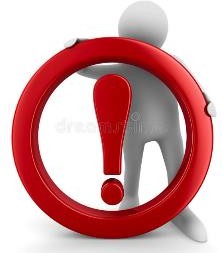 Het project moet inzetten op de strijd tegen discriminatie van LGBTQI+ personen;Het project sluit aan op de federale bevoegdheden;ZEER BELANGRIJK: het moet gaan om een activiteit die zich buiten de normale werking van de organisatie situeert. De dagelijkse werking van een organisatie wordt niet beschouwd als een project.Indien de aanvraag voldoet aan de formele criteria, wordt het project geëvalueerd op basis van de onderstaande criteria:Het project is over de hele lijn kwaliteitsvol en is coherent en duidelijk;Het doel van het project wordt op heldere wijze uiteengezet;U geeft een duidelijke omschrijving van de eindproducten (brochure, beleidsmatige aanbeveling, sensibilisatiecampagne, ...) ;U omschrijft de voorziene activiteiten alsook de desbetreffende communicatiemiddelen;U omschrijft de resultaten die verwacht worden bij de afronding van het project;Het project heeft een concrete impact op de doelgroep/doelgroepen, die duidelijk afgebakend is/zijn;U voorziet een communicatiestrategie voor de resultaten en de knowhow, en omschrijft deze strategie;Het project moet haalbaar zijn in termen van benodigd personeel, tijdpad en gezondheidscontext.U omschrijft de contacten of samenwerkingsverbanden met andere organisaties bij de uitvoering van het project;U beschikt over een zekere expertise inzake bestrijding van discriminatie van LGBTQI+ personen.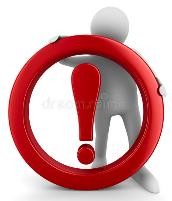 Wij zullen meer punten toekennen aan projecten die uit zijn op partnerschappen met andere organisaties buiten hun gebruikelijke taalkundige en regionale scope. Bij de evaluatie zullen wij tevens rekening houden met de inbreng van de betrokkenen, LGBTQI+ personen, in alle fasen van het project. Aarzel niet ons een gezamenlijke aanvraag toe te sturen.Toekenning van de subsidieHet regeringslid bevoegd voor Gelijke kansen is, samen met zijn kabinet, belast met de eindbeslissing in het kader van deze projectoproep. Indien ook de Inspecteur van Financiën een positief advies voor het project verstrekt, ondertekenen het bevoegde regeringslid en de Koning een koninklijk besluit. Dat omvat het subsidiebedrag en de nadere regels voor de betaling ervan.Zodra die procedure afgerond is, zal de Dienst Gelijke Kansen u op de hoogte brengen van de toekenning van de subsidie. Indien uw dossier niet in aanmerking is genomen, zal u daarover eveneens bericht krijgen.U HEBT EEN SUBSIDIE VERKREGEN, WAT NU?BETALINGSPROCEDUREBetaling in schijvenDe begunstigden zal worden gevraagd een schuldvordering in te vullen, die ze vervolgens moeten dagtekenen en ondertekenen. Het subsidiebedrag wordt gestort in twee schijven: een eerste schijf na de ondertekening van het koninklijk besluit tot toekenning van de subsidie en na de vastlegging van de uitgaven; zij dekt een bepaald percentage van het totale subsidiebedrag. De tweede schijf wordt gestort zodra het project is afgerond en na verificatie, door de administratie, van het financieel verslag en uitvoeringsverslag van de begunstigde entiteit.Geldigheid van de uitgaven en controleZoals reeds is aangegeven, moet van alle door de subsidie gedekte kosten het bewijs worden geleverd op basis van facturen, ontvangstbewijzen, enz.Het budget van de subsidie mag niet worden aangewend om winsten te genereren. Voorts is dubbelfinanciering van de kosten verboden.Binnen de drie maanden na de afronding van het project (of vóór de datum die vastgesteld is in het KB),verzendt de begunstigde het uitvoeringsverslag naar de administratie, dat een uiteenzetting van de gerealiseerde activiteiten en van de concrete projectresultaten behelst.Voorts moet er een financieel verslag worden gepresenteerd, met een lijst van uitgaven die gedaan zijn dankzij de subsidie, en met alle bewijsstukken die nodig zijn voor de controle van de uitgaven. Indien bepaalde kosten niet konden worden aangetoond op basis van het financieel verslag, zal de terugbetaling ervan worden gevraagd.FOLLOW-UP VAN HET PROJECTVoor het goede verloop van het project willen wij de begunstigde entiteiten oproepen om ons in te lichten over de activiteiten, evenementen of publicaties die deel uitmaken van het project, en ons zo vlug mogelijk op de hoogte te brengen bij problemen.U engageert zich om het logo van de cel Gelijke Kansen aan te halen en toe te voegen in het kader van de projectgerelateerde communicatie.SOORT UITGAVENDe Dienst zal een financiële tabel aanleveren, die nader in detail moet worden ingevuld en ons moet worden bezorgdaan het einde van het project, samen met het uitvoeringsverslag. De volgende uitgavencategorieën komen in aanmerking en moetenalvast worden vermeld en verantwoord met facturen of onkostennota’s:Huur en huurlasten: huurkosten betaald aanderden voor het gebruik van zalen, lokalen, apparaten of infrastructuur;Promotie- en publicatiekosten: kosten voor communicatie rond het project, de promotie vanactiviteiten in het kader van het project en de communicatie van de resultaten via publicatie, enz.;Administratiekosten: werkingskosten die direct toewijsbaar zijn aan de uitvoering van het project: aankoop van kantoormateriaal, verzendingskosten, enz. Operationele kosten die slechts ten dele aan het project toewijsbaar zijn, moeten worden verantwoord aan de hand van een gefundeerde en aanvaardbare verdeelsleutel (percentage of breuk);Vervoers- en verplaatsingskosten: kosten voor verplaatsingen naar aanleiding van activiteiten ten gunste van het project;Vergoedingen aan derden, onderaannemers, honoraria: bezoldigingen voor sprekers, animatoren, vertalers/tolken, catering, enz. De prestatiesmoetengedetailleerdwordengefactureerd met de naam van de uitvoerder, de datum van uitvoering, de aardvan de diensten en (eventueel) het aantal uren. Vrijwilligerswerk kan worden ingebracht als forfaitaire vergoeding of vergoeding voor de gemaakte kosten;Personeelskosten: kosten voor de bezoldiging van personeel dat een arbeidsovereenkomst heeft bij de vereniging die het project aanvraagt. De loonkosten worden berekend en bewezen aan de hand van maandelijkse individuele loonfiches. De personeelskosten die slechts ten dele aan het project toewijsbaar zijn, moeten worden verantwoord aan de hand van een gefundeerde en aanvaardbare verdeelsleutel (percentage of breuk);Overige kosten: toegestane kosten die rechtstreeks verband houden met het project maar niet in een van bovenvermelde categorieën passen.Uitgaven die niet voor subsidiëring in aanmerking komen, zijn de volgende:De algemene operationele kosten van de organisatie die niet direct aan de uitvoering van het project toewijsbaar zijn;De aanschaffingswaarde van investeringsgoederen;Vast materiaal (computers, gsm, enz.);Uitgaven voor infrastructuurwerken (toegankelijk maken van gebouwen);De btw, indien de organisatie die recupereert.Neem gerust contact met ons op indien u vragen hebt over die kosten.AVG: uw gegevens worden uitsluitend bewaard voor verwerkingsdoeleinden en voor de follow-up van de subsidieaanvraag in het kader van deze projectoproep.